Самостоятельная работа по теме: «Площадь прямоугольника. Площадь параллелограмма»Самостоятельная работа по теме: «Площадь прямоугольника. Площадь параллелограмма»Вариант 11. Сформулируйте и докажите теорему о площади прямоугольника.2. Площадь прямоугольника равна 98 . Найдите его стороны, если их разность равна 7 см.3. Найдите площадь параллелограмма, у которого основание равно 19 см, а высота – 13 см.4. В параллелограмме две стороны 14 см и  18 см, а один из углов . Найдите площадь параллелограмма.Вариант 21. Сформулируйте и докажите теорему о площади прямоугольника.2. Площадь прямоугольника равна 84  Найдите его стороны, если одна из них на 5 см больше другой.3. Найдите площадь параллелограмма, у которого основание равно 17 см, а высота – 14 см.4. В параллелограмме ABCD  AB = 10 см,       AD = 14 см, ∠BAD = . Найдите площадь параллелограмма.Самостоятельная работа по теме: «Площадь треугольника»Самостоятельная работа по теме: «Площадь треугольника»Вариант 1Найдите площадь треугольника, сторона которого равна 8 см, а высота, проведенная к ней, - 2,8 см.Найдите площадь прямоугольного треугольника, если его катеты равны 23 см и 32 см.Площадь треугольника равна 48 , а одна из его сторон – 4 см. Найдите высоту треугольника, проведенную к данной стороне.Найдите площадь равнобедренного треугольника, основание которого равно 8 см, а боковая сторона – 5 см.Вариант 2Найдите площадь треугольника, сторона которого равна 6 см, а высота, проведенная к ней, - 1,4 см.Найдите площадь прямоугольного треугольника, если его катеты равны 34 см и 41 см. Площадь треугольника равна 63 , а одна из его высот – 9 см. Найдите сторону треугольника, к которой проведена данная высота.Найдите площадь равнобедренного треугольника, основание которого равно 6 см, а боковая сторона – 5 см.Самостоятельная работа по теме: «Площадь трапеции»Самостоятельная работа по теме: «Площадь трапеции»Вариант 1Найдите площадь трапеции, основания которой равны 11 см и 17 см, а высота – 8 см.В равнобедренной трапеции боковая сторона равна 13 см, основания 10 см и 20 см. Найдите площадь трапеции.Площадь трапеции равна 24 . Найдите сумму оснований, если ее высота равна 6 см.Найдите площадь трапеции, изобраенной на рисунке.Вариант 2Найдите площадь трапеции, основания которой равны 9 см и 15 см, а высота – 11 см.В прямоугольной трапеции ABCD боковая сторона AB = 10 см, большее основание AD = 18 см, ∠D = . Найдите площадь этой трапеции.Площадь трапеции равна 63 . Найдите сумму оснований, если ее высота равна 7 см. Найдите площадь трапеции, изображенной на рисунке.Самостоятельная работа по теме: «Площадь многоугольника»Самостоятельная работа по теме: «Площадь многоугольника»Вариант 1.1. Сторона параллелограмма равна , а его площадь  315 . Найдите высоту, проведенную к данной стороне.  2. Сторона треугольника равна , а высота, проведенная к ней в 2 раза больше стороны. Найдите площадь треугольника.3. В трапеции основания равны 6 и , высота равна полусумме длин  оснований. Найдите площадь трапеции.Вариант 2.1. Сторона параллелограмма равна 17 см, а его площадь 187 . Найдите высоту, проведенную к данной стороне.2. Сторона треугольника равна , а высота, проведенная к ней, в 3 раза меньше стороны. Найдите площадь треугольника.3. В трапеции основания равны 4 и , а высота  равна полусумме длин  оснований. Найдите площадь трапеции.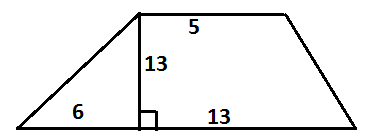 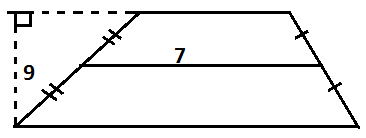 